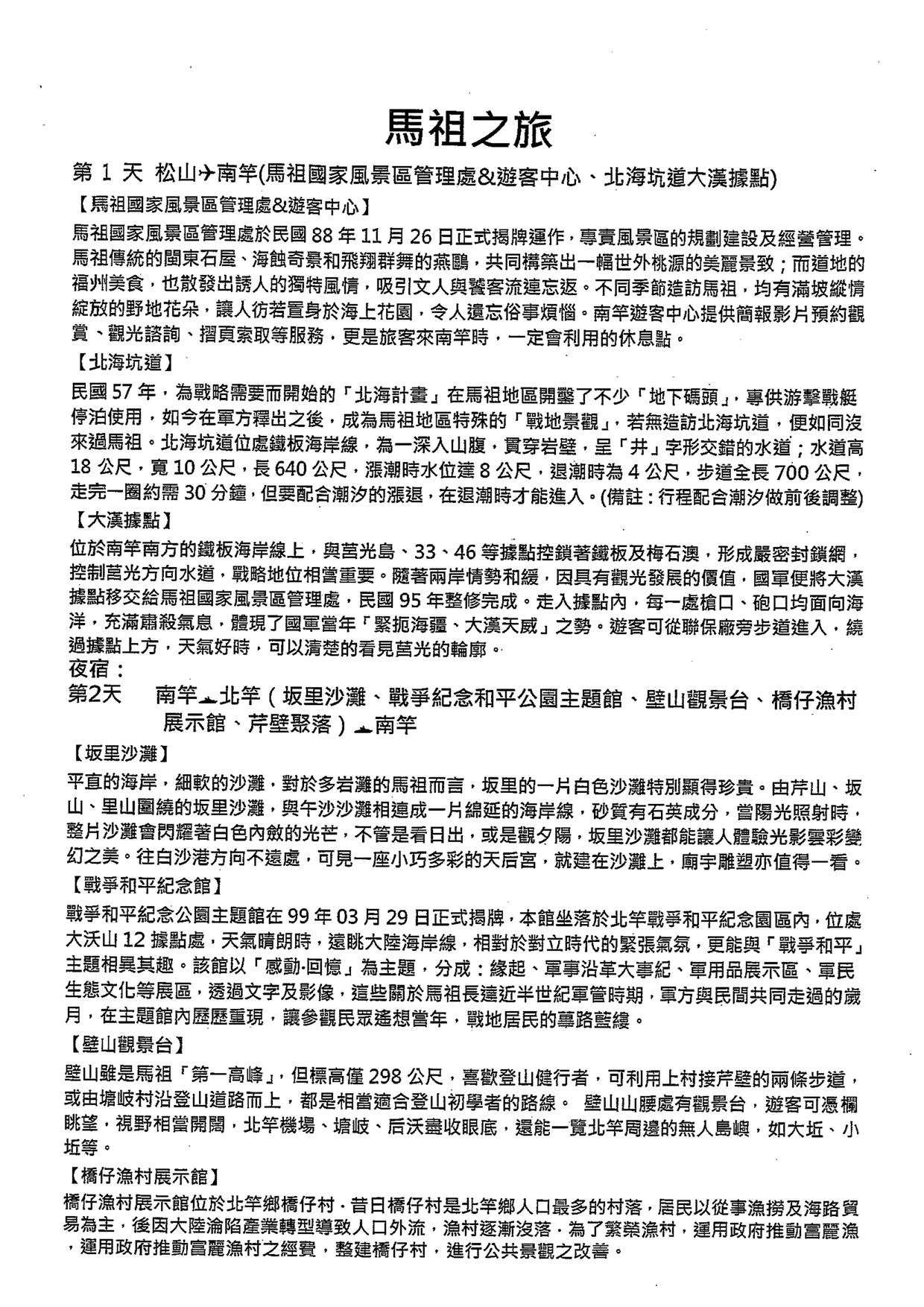 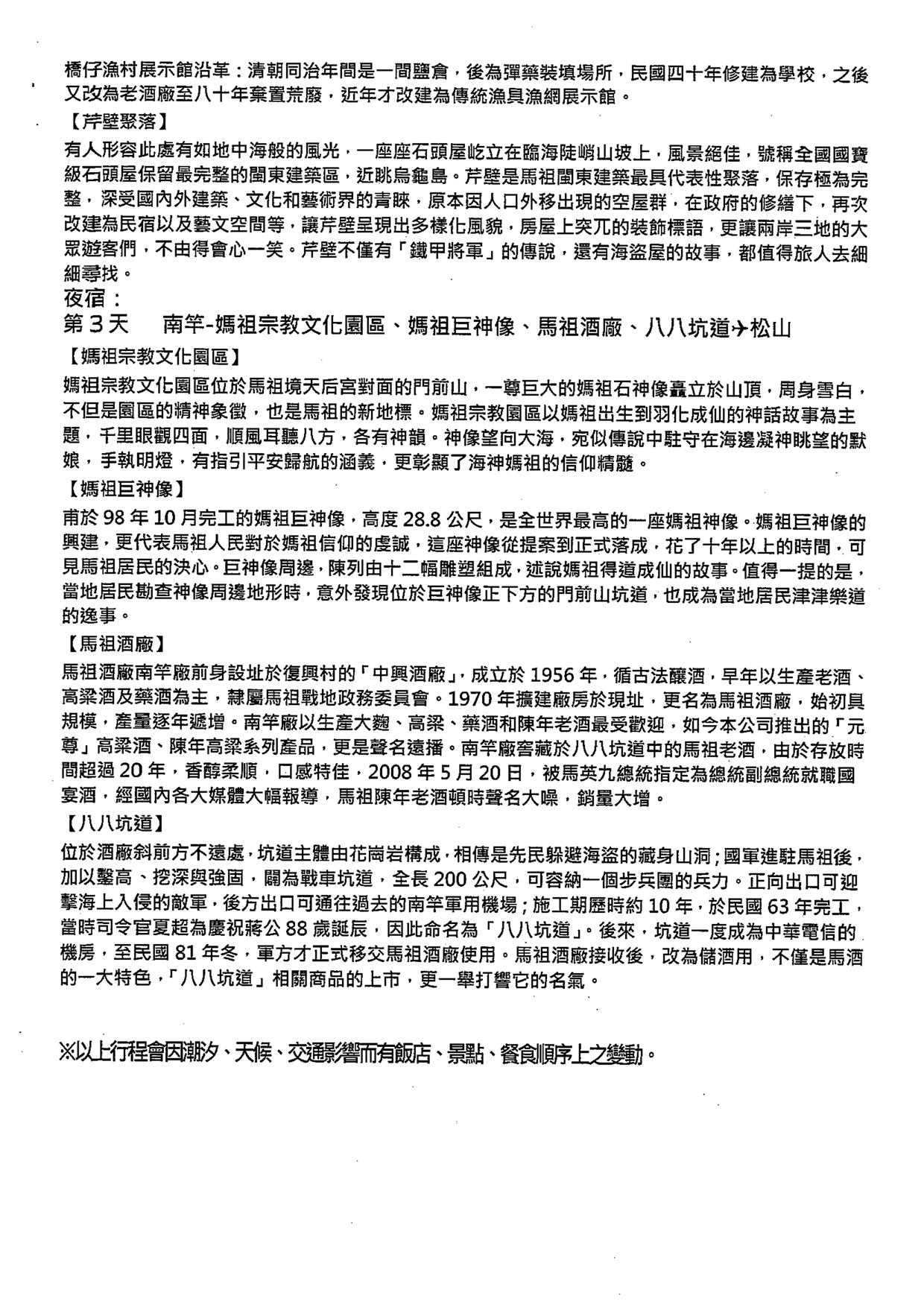 日期與航班　　住宿飯店：聖托里尼飯店　　住宿飯店：卡蹓飯店　　住宿飯店：卡聖托里尼飯店　　住宿飯店：卡蹓飯店日期航班地點起飛時間07/09立榮航空 B78785松山/馬祖北竿11:3007/11立榮航空 B78766馬祖南竿/松山17:20日期航班地點起飛時間07/24立榮航空 B78785松山/馬祖北竿11:3007/26立榮航空 B78766馬祖南竿/松山17:20日期航班地點起飛時間07/25立榮航空 B78785松山/馬祖北竿11:3007/27立榮航空 B78766馬祖南竿/松山17:20日期航班地點起飛時間07/29立榮航空 B79097松山/馬祖南竿11:3007/31立榮航空 B78766馬祖北竿/松山17:20